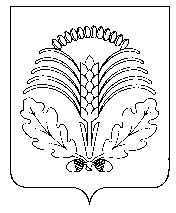 АДМИНИСТРАЦИЯ ГРИБАНОВСКОГО МУНИЦИПАЛЬНОГО  РАЙОНА
ВОРОНЕЖСКОЙ ОБЛАСТИПОСТАНОВЛЕНИЕот 18.04.2019 г. № 182   пгт. ГрибановскийО внесении изменений в Положение об оплате труда работников муниципального казенного учреждения «Единая дежурно-диспетчерская служба Грибановского муниципального района», утвержденное постановлением администрации Грибановского муниципального района от 13.11.2013 №860 (в редакции постановления от 03.04.2019 №153)В соответствии с Трудовым кодексом Российской Федерации, в целях оптимизации работы учреждения администрация Грибановского муниципального района Воронежской области п о с т а н о в л я е т:1. Внести в Положение об оплате труда работников муниципального казенного учреждения «Единая дежурно-диспетчерская служба Грибановского муниципального района», утвержденное постановлением администрации Грибановского муниципального района от 13.11.2013 №860, следующие изменения:1.1. Таблицу в пункте 2.2. изложить в следующей редакции:2. Контроль  за  исполнением настоящего постановления возложить на заместителя главы администрации Грибановского муниципального района Воронежской области Д.А. Шевела.        Глава администрации  Грибановского муниципального района                                        А.И.РыженинНаименование должностиКоличество штатных единицДолжностной оклад (рубли)Директор 16310Оперативный дежурный ЕДДС53950Помощник оперативного дежурного ЕДДС43622